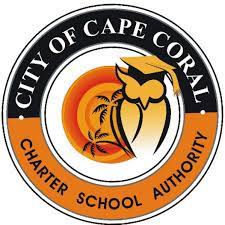 CITY OF CAPE CORAL CHARTER SCHOOL AUTHORITY GOVERNING BOARD REGULAR MEETINGS 2022-23All City of Cape Coral Charter School Authority Governing Board                               Regular Meetings are held at 5:30P.M., in Cape Coral City Council Chambers, at 1015 Cultural Park, Blvd., Cape Coral, FL  33990, unless otherwise notified. SY 2022-23January 18, 2022February 8, 2022March 8, 2022April 12, 2022May 10, 2022June 14, 2022August 16, 2022September 13, 2022October 11, 2022November 8, 2022December 13, 2022January 17, 2023